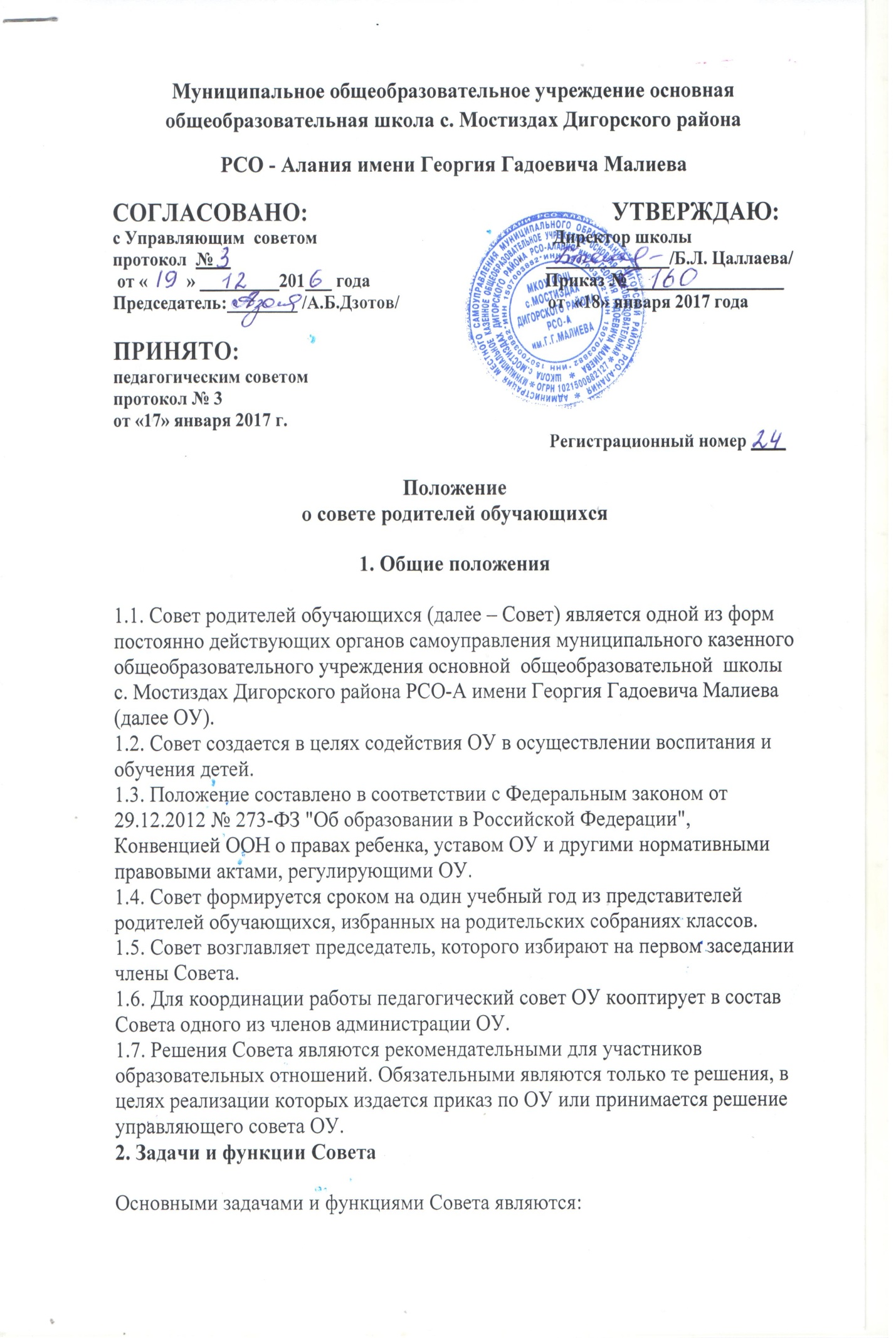 2.1. Совершенствование условий образовательной деятельности: защита интересов обучающихся и их родителей (законных представителей); помощь педагогическому коллективу в проведении мероприятий, коллективных творческих дел; работа по выявлению социально незащищенных детей; помощь в подготовке ОУ к новому учебному году; контроль за организацией и качеством питания в ОУ. 2.2. Организация работы с родителями обучающихся по педагогическому всеобучу, оказание помощи администрации ОУ в подготовке и проведении родительских собраний по ОУ. 2.3. Работа по профилактике правонарушений и безнадзорности, участие в деятельности совета профилактики. 2.4. Внесение предложений управляющему совету о выделении внебюджетных средств на мероприятия по укреплению хозяйственной и учебно-материальной базы ОУ, ее благоустройству и созданию оптимальных условий для пребывания детей. 2.5. Внесение предложений управляющему совету о выделении внебюджетных средств на помощь детям-сиротам, детям, оставшихся без попечения родителей, детям из социально незащищенных семей. 2.6 Выражение согласованного мнения родительской общественности при принятии локальных нормативных актов ОУ, касающихся прав и обязанностей участников образовательных отношений. 3. Права Совета Совет имеет право: 3.1. Вносить предложения руководству и органам самоуправления ОУ по совершенствованию управления, получать информацию о результатах их рассмотрения. 3.2. Обращаться за разъяснениями в учреждения и организации по вопросам воспитания детей. 3.3. Заслушивать и получать информацию от руководства ОУ, других органов управления о результатах образовательной деятельности, о воспитании обучающихся. 3.4. Вызывать на свои заседания родителей (законных представителей) обучающихся по представлению (решению) родительского комитета класса/группы, исчерпавшего возможности педагогического воздействия. 3.5. Принимать участие в обсуждении локальных нормативных актов ОУ в части установления прав и обязанностей обучающихся и их родителей. 3.6. Давать разъяснения и принимать меры по рассматриваемым обращениям родителей (законных представителей) обучающихся, председателей родительских комитетов классов по вопросам охраны жизни и здоровья детей, соблюдения их прав. 3.7. Выносить общественное порицание родителям, уклоняющимся от воспитания детей в семье. 3.8. Поощрять родителей (законных представителей) обучающихся за активную работу в родительских комитетах, оказание помощи в проведении мероприятий, за укрепление материально-технической базы ОУ. 3.9. Организовывать постоянные или временные комиссии под руководством членов Совета для исполнения функций на более высоком уровне. 3.10. Разрабатывать и принимать локальные акты в рамках установленной компетенции. 3.11. Председатель Совета может присутствовать на заседаниях педагогического совета и других органов самоуправления по вопросам соблюдения устава ОУ, дисциплины, соблюдения прав обучающихся. 3.12. Принимать участие в решении вопросов по оказанию материальной помощи социально незащищенным обучающимся. 3.13. Принимать участие в работе комиссии ОУ по урегулированию споров между участниками образовательных отношений. 4. Организация деятельности Совета 4.1. Совет принимает годовой план работы, который согласуется с руководителем ОУ. 4.2. Совет проводит свои заседания в соответствии с годовым планом работы, но не реже одного раза в четверть. 4.3. Решения считаются правомочными, если на заседании присутствовало не менее половины членов Совета. 4.4. Решения принимаются открытым голосованием простым большинством голосов. 4.5. Совет вправе поставить вопрос об отзыве из своего состава и замене членов Совета, которые не принимают участия в работе. 4.6. Председатель отчитывается о работе Совета перед родительским собранием (общешкольным) и управляющим советом ОУ. 5. Документация Совета 5.1. Заседания Совета оформляются в виде протоколов. Протоколы ведет секретарь, избранный Советом. 5.2. Протоколы вносят в книгу протоколов Совета. Каждый протокол подписывает председатель Совета. 5.3. Протоколы хранятся в делах ОУ.